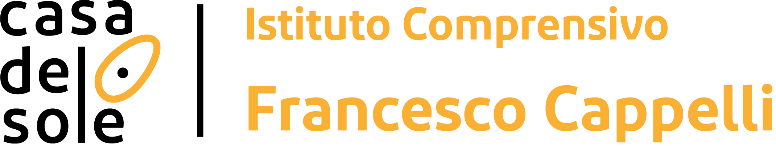 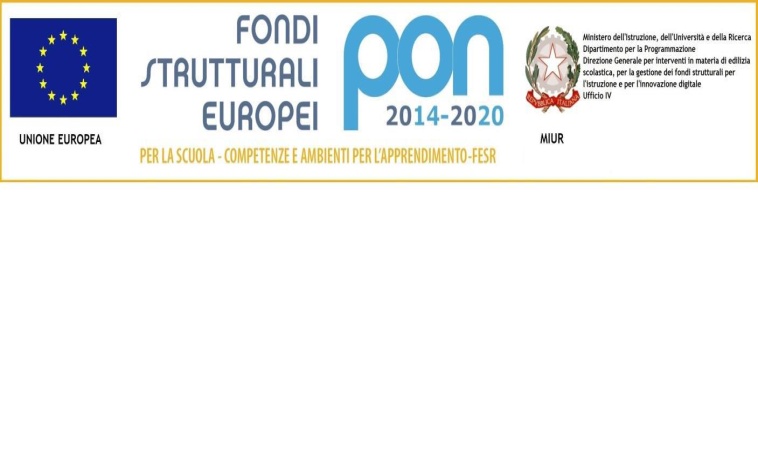 ISTITUTO SCOLASTICO COMPRENSIVO STATALE “FRANCESCO CAPPELLI”SCUOLA DELL’INFANZIA via Pontano 43/ via Mosso – 20127 MilanoSCUOLA PRIMARIA “CASA del SOLE” via Giacosa 46 –20127 MilanoSCUOLA PRIMARIA “V. RUSSO – E. PIMENTEL” via Russo 27 – 20127 Milano	SCUOLA SECONDARIA di 1° grado “CASA del SOLE” via Giacosa 46 – 20127 Milano	SCUOLA SECONDARIA di 1° grado “CASA del SOLE ex G. RINALDI” via Russo 23 – 20127 MilanoCodice univoco UF6I7B C. F. 80125690158 Cod. MIIC8DD005 - Tel. 02/884.41578 -  Fax: 02/2892800e-mail: miic8dd005@istruzione.it miic8dd005@pec.istruzione.it sito www.icgiacosa.edu.itRELAZIONE FINALERatificata in sede di scrutinio   ANNO SCOLASTICO  1.	COMPOSIZIONE DELLA CLASSELa classe è costituita da alunni (femmine e maschi), tra cui:* x alunni DVA INIZIALI* x alunni di recente immigrazione: INIZIALI* x alunni con BES: INIZIALI2.	OSSERVAZIONI SULLA CLASSE3.	RAPPORTI CON LE FAMIGLIE4. 	RAGGIUNGIMENTO DEGLI OBIETTIVI DEFINITI IN FASE DI PROGRAMMAZIONE       Milano, 		                                                                                  Il Coordinatore di Classe                                                                                                CLASSE CLASSE CLASSE N° ALUNNI N° ALUNNI N° ALUNNI N° ALUNNI  DVAN° ALUNNI  DVAN° ALUNNI  DVAN° ALUNNI  DSAN° ALUNNI  DSAN° ALUNNI  DSAN° ALUNNI  NAIN° ALUNNI  NAIN° ALUNNI  NAICOMPOSIZIONE CONSIGLIO DI CLASSECOMPOSIZIONE CONSIGLIO DI CLASSECOMPOSIZIONE CONSIGLIO DI CLASSECOMPOSIZIONE CONSIGLIO DI CLASSECOMPOSIZIONE CONSIGLIO DI CLASSEN°DisciplinaDocenteDocenteFirmaFirmaFirma1Italiano2Storia3Geografia4Scienze Matematiche 5Scienze chimiche, fisiche e naturali 6Inglese7Spagnolo/Francese8Tecnologia9Musica10Arte e immagine11Scienze motorie12Religione13Alternativa alla religione14 Sostegno15Sostegno16 Laboratorio Italiano L2 VALUTAZIONE  sul raggiungimento degli obiettivi definiti in fase di programmazioneVALUTAZIONE  sul raggiungimento degli obiettivi definiti in fase di programmazioneVALUTAZIONE  sul raggiungimento degli obiettivi definiti in fase di programmazioneVALUTAZIONE  sul raggiungimento degli obiettivi definiti in fase di programmazioneVALUTAZIONE  sul raggiungimento degli obiettivi definiti in fase di programmazioneVALUTAZIONE  sul raggiungimento degli obiettivi definiti in fase di programmazioneVALUTAZIONE  sul raggiungimento degli obiettivi definiti in fase di programmazioneVALUTAZIONE  sul raggiungimento degli obiettivi definiti in fase di programmazioneVALUTAZIONE  sul raggiungimento degli obiettivi definiti in fase di programmazioneVALUTAZIONE  sul raggiungimento degli obiettivi definiti in fase di programmazioneDimensione non cognitiva Dimensione non cognitiva Dimensione non cognitiva Dimensione non cognitiva Dimensione non cognitiva Dimensione non cognitiva Dimensione non cognitiva Dimensione non cognitiva Dimensione non cognitiva Dimensione non cognitiva  -- --/+ +++AutovalutazioneAutovalutazioneAutovalutazioneAutovalutazioneAutovalutazioneCooperazioneCooperazioneCooperazioneCooperazioneCooperazionePartecipazione attivaPartecipazione attivaPartecipazione attivaPartecipazione attivaPartecipazione attivaGestione del tempo e dei materialiGestione del tempo e dei materialiGestione del tempo e dei materialiGestione del tempo e dei materialiGestione del tempo e dei materialiRisoluzione dei problemiRisoluzione dei problemiRisoluzione dei problemiRisoluzione dei problemiRisoluzione dei problemiGestione degli ambienti digitaliGestione degli ambienti digitaliGestione degli ambienti digitaliGestione degli ambienti digitaliGestione degli ambienti digitaliDimensione cognitiva Dimensione cognitiva Dimensione cognitiva Dimensione cognitiva Dimensione cognitiva Dimensione cognitiva Dimensione cognitiva Dimensione cognitiva          N°         N°10/910/910/9NOMINOMINOMINOMINOMI9998887776665   <55   <55   <5(OSSERVAZIONI AGGIUNTIVE)(OSSERVAZIONI AGGIUNTIVE)(OSSERVAZIONI AGGIUNTIVE)(OSSERVAZIONI AGGIUNTIVE)(OSSERVAZIONI AGGIUNTIVE)(OSSERVAZIONI AGGIUNTIVE)(OSSERVAZIONI AGGIUNTIVE)(OSSERVAZIONI AGGIUNTIVE)(OSSERVAZIONI AGGIUNTIVE)(OSSERVAZIONI AGGIUNTIVE)Gli alunni con disabilità hanno seguito un percorso individualizzato secondo quanto predisposto nel PEI cui si rimanda.Gli alunni con disabilità hanno seguito un percorso individualizzato secondo quanto predisposto nel PEI cui si rimanda.Gli alunni con disabilità hanno seguito un percorso individualizzato secondo quanto predisposto nel PEI cui si rimanda.Gli alunni con disabilità hanno seguito un percorso individualizzato secondo quanto predisposto nel PEI cui si rimanda.Gli alunni con disabilità hanno seguito un percorso individualizzato secondo quanto predisposto nel PEI cui si rimanda.Gli alunni con disabilità hanno seguito un percorso individualizzato secondo quanto predisposto nel PEI cui si rimanda.Gli alunni con disabilità hanno seguito un percorso individualizzato secondo quanto predisposto nel PEI cui si rimanda.Gli alunni con disabilità hanno seguito un percorso individualizzato secondo quanto predisposto nel PEI cui si rimanda.Gli alunni con disabilità hanno seguito un percorso individualizzato secondo quanto predisposto nel PEI cui si rimanda.Gli alunni con disabilità hanno seguito un percorso individualizzato secondo quanto predisposto nel PEI cui si rimanda.ELEMENTI SIGNIFICATIVI  da segnalare relativamente ad alcuni alunniELEMENTI SIGNIFICATIVI  da segnalare relativamente ad alcuni alunniELEMENTI SIGNIFICATIVI  da segnalare relativamente ad alcuni alunniELEMENTI SIGNIFICATIVI  da segnalare relativamente ad alcuni alunniELEMENTI SIGNIFICATIVI  da segnalare relativamente ad alcuni alunniELEMENTI SIGNIFICATIVI  da segnalare relativamente ad alcuni alunniELEMENTI SIGNIFICATIVI  da segnalare relativamente ad alcuni alunniELEMENTI SIGNIFICATIVI  da segnalare relativamente ad alcuni alunniELEMENTI SIGNIFICATIVI  da segnalare relativamente ad alcuni alunniELEMENTI SIGNIFICATIVI  da segnalare relativamente ad alcuni alunni  Casi particolari    Casi particolari  Caratteristiche salientiCaratteristiche salientiCaratteristiche salientiCaratteristiche salientiCaratteristiche salientiCaratteristiche salientiCaratteristiche salientiCaratteristiche salienti  Alunni DSA   Alunni DSA Caratteristiche salientiCaratteristiche salientiCaratteristiche salientiCaratteristiche salientiCaratteristiche salientiCaratteristiche salientiCaratteristiche salientiCaratteristiche salienti////////////////Interventi e attività dell’anno in corsoInterventi e attività dell’anno in corsoInterventi e attività dell’anno in corsoInterventi e attività dell’anno in corso INTERVENTI INDIVIDUALIZZATI E DI RECUPERO  INTERVENTI INDIVIDUALIZZATI E DI RECUPERO  INTERVENTI INDIVIDUALIZZATI E DI RECUPERO  INTERVENTI INDIVIDUALIZZATI E DI RECUPERO Tipo di   intervento Tipo di   intervento Tipo di   intervento Tipo di   intervento Tipo di   intervento Tipo di   intervento Tipo di   intervento Tipo di   intervento ALUNNI(Alunni con BES)(Alunni con BES)(Alunni con BES)ALUNNI(Alunni NAI)(Alunni NAI)(Alunni NAI)(Alunni DVA)(Alunni DVA)(Alunni DVA)INTERVENTI INTEGRATIVI E DI  SVILUPPO     INTERVENTI INTEGRATIVI E DI  SVILUPPO     INTERVENTI INTEGRATIVI E DI  SVILUPPO     INTERVENTI INTEGRATIVI E DI  SVILUPPO     Indicare le modalità attuativeIndicare le modalità attuativeIndicare le modalità attuativeIndicare le modalità attuativeIndicare le modalità attuativeIndicare le modalità attuativeIndicare le modalità attuativeIndicare le modalità attuativeIndicare il tipo di interventoIndicare il tipo di interventoIndicare il tipo di intervento